ПОЯСНИТЕЛЬНАЯ ЗАПИСКА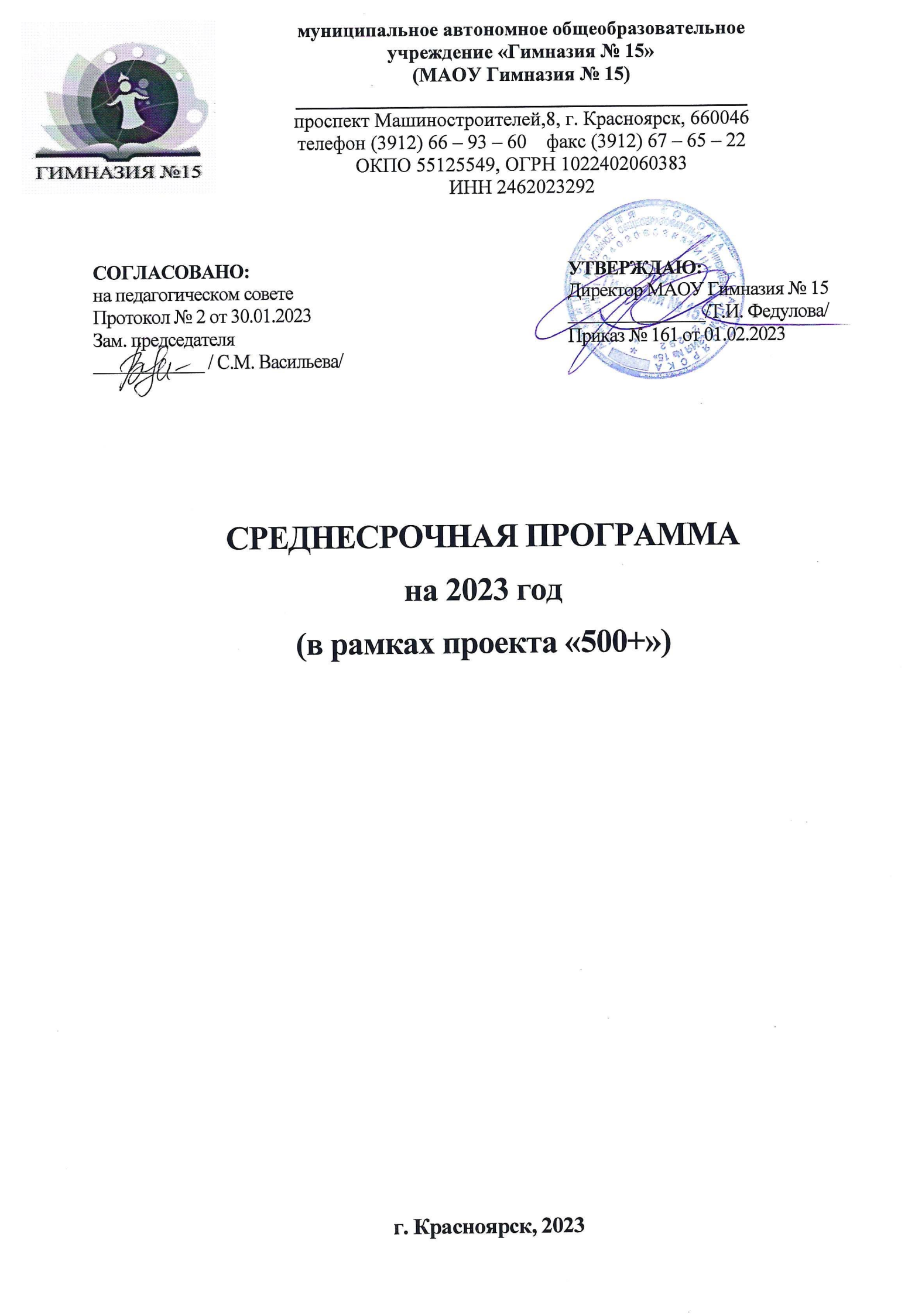 Среднесрочная программа развития на 2023 год (далее – Программа) разработана на основе Концепции развития гимназии в рамках проекта «500+» и устанавливает тактические приоритеты в достижении позитивных изменений на период с февраля 2023 года до конца 2023 года.Программа разработана в логике «Программы развития гимназии «Школа РОСТа: развития, обучения, социализации, творчества» на 2023-2027 гг., с учетом анализа выполнения задач и степени достижения цели «Среднесрочной программы на 2022 год», ориентированной на ликвидацию рисков «Пониженный уровень качества школьной образовательной и воспитательной среды», «Недостаточная предметная и методическая компетентность педагогических работников» и является её логическим продолжением.Итогом реализации основных проектных идей Программы стали следующие положительные результаты, которые создали базу для дальнейшего развития гимназии:Риск 1. «Недостаточная предметная и методическая компетентность педагогических работников»  (показатели «Доля родителей, неудовлетворенных качеством обучения» – 40%, «Низкая оценка обучающимися качества преподавания» – 64 б.):Повышение качества образования подтверждено результатами внутренних и внешних мониторингов:Результаты качества знаний (%) по уровнямСравнительная таблица динамики результатов обучения Результаты государственной итоговой аттестации учащихся 9 класс (оценочный балл)Кол-во учеников, получивших/не получивших аттестаты о среднем общем образованииСравнительные результаты ЕГЭ    за 5 летСокращение разрыва между результатами академической успеваемости и результатами ОГЭ и ЕГЭ за счет увеличения количества посещенных уроков педагогов администрацией гимназии с поэлементным анализом таких составляющих урока, как развитие функциональной грамотности, использование современных инструментов цифровой образовательной среды на основе электронного инструментария «Анализ уроков». Введена система оценивания, усиливающая роль учащегося и позволяющая ученикам и родителям управлять качеством собственного образования:- обучающиеся 8 классов имеют возможность накопить предметные отметки за четверть на основе накопительной системы баллов с различными весовыми коэффициентами предметов;- в 10-11 классах проводятся «Юрьевы дни» (изменение индивидуальных учебных планов);- демоверсии контрольных и проверочных работ систематически выставляются на сайте гимназии;- по отдельным учебным дисциплинам выставляется зачет через внешние образовательные активности учащихся (участие в интеллектуальных и творческих конкурсах,  олимпиадах, фестивалях, городских образовательных и социальных проектах, спортивных мероприятиях, разработка и презентация проектных и исследовательских работ в системе региональных и всероссийских конкурсов и фестивалей в соответствии с содержанием образовательных областей);- в 10-11 классах введены альтернативные способы изучения учебных дисциплин (ОБЖ, Физическая культура, Астрономия и др.);- 100% обучающихся 5-11 классов имеют возможность 2 раза в год оценить качество преподавания через личный кабинет электронного журнала;- 70% родителей участвуют в выборе предметов углубленного изучения, предметов части учебного плана, формируемой участниками образовательных отношений;100% учителей-предметников прошли диагностику профессиональных дефицитов педагогов через электронный инструментарий «Интегральная оценка компетентностей современного педагога в соответствии с профессиональным стандартом «Педагог».100% учителей-предметников, имеющих низкие результаты ВПР, ККР, реализуют дорожные карты по устранению пробелов.Таким образом, фактор риска «Недостаточная предметная и методическая компетентность педагогических работников»  не вызывает тревогу, так как  разноформатность обучения, введения институтов влияния обучающегося на обучение способствовали  повышению удовлетворенности качеством преподавания всех участников образовательных отношений.Риск 2. «Пониженный уровень качества школьной образовательной и воспитательной среды» (показатели «Доля обучающихся, регулярно подвергающихся буллингу в школе» (по ответам учащихся) – 15%, «Системность профориентационной деятельности» – 24%).Деятельность гимназии по преодолению риска «Пониженный уровень качества школьной образовательной и воспитательной среды» по-прежнему вызывает особенную озабоченность, так как высокий уровень тревожности обучающихся напрямую связан с уровнем образовательных результатов. Анализ нынешней ситуации в гимназии позволяет отметить снижение количества конфликтных ситуаций в ученическом коллективе, сокращение их продолжительности во времени, отмечается вовлеченность меньшего числа участников в такой конфликт. Но при проведении повторного анкетирования почти 10% обучающихся 6, 9 классов сообщили о том, что в гимназии по-прежнему имеют место ситуации буллинга. Вызывает тревогу и распространенность деструктивных педагогических практик, 8 % обучающихся  6, 9 классов говорят о подобном поведении педагогов. Это свидетельствует о том, что у педагогов гимназии недостаточно сформирована психолого-педагогическая грамотность, имеется недостаток культуры педагогического общения, несформированность навыков конструктивного решения проблемных педагогических ситуаций, педагоги недостаточно владеют способами профилактики и преодоления эмоциональной напряженности, а также о недостаточной работе с родителями и о некачественной работе классных руководителей.Таким образом, с целью формирования и развития позитивного социально-психологического климата в коллективах обучающихся и педагогов гимназии,  способствующего преодолению школьной не успешности, разработана и будет внедрена в 2023 году «Среднесрочная программа развития на 2023 год» по фактору риска «Пониженный уровень качества школьной образовательной и воспитательной среды». За период реализации «Среднесрочной Программы на 2022 год» появились новые вызовы, которые мы не могли не учесть при разработке «Среднесрочной Программы на 2023 год»: - проект «Школа Минпросвещения России» задал эталонную модель общенациональной школы будущего, ориентир развития российской школы; - с сентября 2022 года начали реализовываться обновленные ФГОС НОО и ООО; - защищена и согласована Программа развития гимназии на 2023-2027 гг.; - обязательное введение федеральных основных общеобразовательных программ (ФООП) с 01.09.2023 г. с 1-11 класс;- «Красноярский стандарт качества образования задал высокий ориентир в образовательной деятельности для учителей - средняя отметка освоения содержания учебных предметов по числу обучающихся, принимающих участие в различных формах внешнего независимого оценивания (ВПР, ОГЭ, ЕГЭ), должна быть не менее 4,00 баллов.Во всех этих стратегических документах акцент сделан на  организации урочной деятельности с такими ее составляющими, как развитие функциональной грамотности, реализация воспитательного компонента, использование современных инструментов цифровой образовательной среды, как средства мотивирующего оценивания и активации познавательной активности обучающихся.  В целях профилактики учебной неуспешности особое внимание в «Среднесрочной программе на 2023 год» будет уделено организации урочной деятельности по предотвращению появления низких образовательных результатов. Реализация стратегии перевода ШНОР в новое качественное состояние определяет необходимость разработки «Среднесрочной Программы на 2023 год», основными направлениями которой станет  создание комфортной образовательной и воспитательной среды, способствующей профилактике учебной неуспешности, предотвращению появления низких образовательных результатов. Цель и задачи программыЕдиная цель Программы - профилактика учебной неуспешности обучающихся МОАУ Гимназия № 15 за счет снижения на 5% к концу 2024 года доли обучающихся, подвергающихся буллингу, проведения комплекса мероприятий для педагогов, способствующих улучшению взаимоотношений в педагогическом коллективе, а также устранения деструктивных педагогических практик и усиления профориентационной деятельности.Задачи: 1. Снизить долю обучающихся, подвергающихся буллингу в гимназии. 2. Провести комплекс мероприятий для педагогов, способствующих улучшению взаимоотношений в педагогическом коллективе. 3. Повысить культуру педагогического общения, сформировать навыки конструктивного решения проблемных педагогических ситуаций. 4. Усилить профориентационную деятельность гимназии, способствующую самоопределению обучающихся.5. Усилить контроль за организацией урочной деятельности по предотвращению появления низких образовательных результатов.Целевые индикаторы и показатели программыСроки и этапы реализации программы:Первый этап (январь 2023 года) - аналитико-диагностический, подготовительный.Цель: проведение аналитической и диагностической работы, разработка и утверждение Среднесрочной программы развития МАОУ Гимназия № 15 на 2023 г.Второй этап (февраль-май, сентябрь, октябрь 2023 года) - экспериментально-внедренческий.Цель: реализация плана дорожной карты, разработка и внедрение целевых подпроектов.Третий этап (ноябрь, декабрь 2023 года) - этап промежуточного контроля и коррекции.Цель: отслеживание и корректировка результатов реализации программы, апробация и экспертная оценка информационного обеспечения образовательного процесса.ДОРОЖНАЯ КАРТА АНТИРИСКОВЫХ МЕРМЕХАНИЗМ РЕАЛИЗАЦИИ ПРОГРАММЫИсполнители: Администрация, педагогический коллектив гимназии.Руководителем программы является руководитель МАОУ Гимназия № 15, который несет персональную ответственность за ее реализацию, конечные результаты, целевое и эффективное использование выделяемых на выполнение программы финансовых средств (финансовый раздел программы опционален для участников проекта), а также определяет формы и методы управления реализацией программы. Порядок управления реализацией программы:В ходе выполнения программы допускается уточнение целевых показателей и расходов на ее реализацию, совершенствование механизма реализации программы. Контроль исполнения программы осуществляет муниципальный координатор, куратор, директор гимназии.Качество знаний 2017-20182018-20192019-20202020-20212021-2022ДинамикаОБЯЗАТЕЛЬСТВО к концу 2023 году1-4 классы55,4354,8857,6759,4559,7+605-9 классы29,1731,8131,3430,3134,5+3510-11 классы40,1238,8948,5427,8444,2+50Итого по гимназии39,4241,8643,0641,7746,1+482017-20182018-20192019-20202020-20212021-2022ДинамикаВсего учащихся10791135 12301247 1280+Отличников31/1039/16 4746 62+Ударников347/179359/186 409406 448+С одной «3»91/5996/51 108112 89+% успеваемости99,17/10097,71/97 99,799,3698,98 +Неуспевающих9/6 4813 -Второгодников2/- -7-Предмет2018 год2019 год2020 год2021 год2022 годДинамикаРусский язык3,724-3,54,1+Математика3,773,9-3,23,6+Обществознание3,63,7--3,9+История43,9--3,8=Литература3,755---Иностранный язык4,64,5--4,3-Биология3,33,3--3,6+Химия4,14,3--4,7+Физика3,53,4--3,8+География3,83,6--4,2+Информатика и ИКТ3,73,4--3,6+2017-2018 2017-2018 2018-2019 2018-2019 2019-20202019-20202020-20212020-20212021-20222021-2022динамикаКол-во%Кол-во%Кол-во%Кол-во%Кол-во%динамикаКол-во обучающихся, не получивших аттестаты00000011,800+Кол-во обучающихся, получивших аттестаты с отличием23,8000023,8--+ предметСредний балл по годамСредний балл по годамСредний балл по годамСредний балл по годамСредний балл по годамСредний балл по годам предмет20182019202020212022ДинамикаРусский язык70,2671,88767269,2-Математика-база15,9718---Математика-профиль44,5958,93555460,3+Литература5780928164,1-Химия46,449415050+Физика46,551,25634340,6-Биология38,1155,9464553+История 62,8355,5576555,7-Английский язык60,573,5857086+Обществознание61,9542,47636060+Информатика55,439,66545165,3+География42-68-Индикаторы и показатели программыМетоды мониторингаКоличественные показатели1. Уменьшение доли обучающихся, подвергающихся буллингу в гимназии (не менее чем на 5 %).2. Проведение мероприятий, способствующих улучшению взаимоотношений в педагогическом коллективе (не менее 5).3. Количество проведенных обучающих семинаров, тренингов по повышению психолого-педагогической компетентности педагогов – не менее 6.4. Доля обучающихся, вовлеченных в мероприятия, направленные на развитие у учащихся навыков уверенного поведения, адекватной самооценки, формирование и развитие детского коллектива – не менее 100 %.5. Уменьшение доли обучающихся, обладающих высоким уровнем тревожности – не менее чем на 10%.6. Системность мероприятий профориентационной направленности.7. Уменьшение количества обращений участников образовательных отношений по деструктивному поведению педагогов (да).8. Достижение обучающимися с рисками учебной неуспешности результатов освоения образовательных программ по предметам на базовом уровне9. Увеличение показателей независимой оценки качества обучения: ВПР, ОГЭ, ЕГЭ.10. Соответствие промежуточных и итоговых оценок учащихся по предметам оценкам, полученным в ходе проводимых мониторинговых мероприятий у 90% учащихся. Качественные показатели1. Личностное развитие обучающихся, их социальная успешность. Комфортный школьный климат.2. Высокий уровень профессионального взаимодействия педагогов внутри коллектива.3. Повышение качества образования, организация коммуникативной педагогической среды, способствующей проявлению индивидуальности каждого ученика, самореализации и саморазвитию.4. Повышение уровня профориентационных мероприятий, способствующих самоопределению обучающихся.5. Повышение психолого-педагогической грамотности учителей.1. Проведение диагностики по методике Норкиной Е.Г. «Буллингструктура», использо-вание опросника Д. Олвеуса «Буллинг» с целью выявления распространенности и специфики буллинга в образовательной среде.2. Проведение диагностики по методике И.А. Баевой «Психологическая безопасность образовательной среды школы». Организация психолого-педагогической диагностики педагогов школы (методика оценки уровня психологического климата коллектива (А.Н. Лутошкин); диагностика доминирующей эмоциональной модальности педагога; диагностика профессионального выгорания педагогов; диагностика «Администрация школы глазами учителей» (Р.Х. Шакуров). 3. Изучение школьной мотивации по методике М.Р. Гинзбурга, Н.Г. Лускановой). 4. Проведение анкетирования по профориентации «Определение типа личности» (методика Д. Голланда), «Определение профессиональных склоннос-тей» (методика Л. Йовайши), личностный опросник. Г. Айзенка. 5. Проведение анкетирования с учащимися «Коммуникативная культура педагогов глазами учеников», «Выявление спосо-бов воздействия педагогов на учащихся». 6. Анкета для родителей «Комфортность ребенка в школе» (А.А. Кочетова).ЗадачиОжидаемые конечные результаты реализации программыМерыСроки реализацииПоказатели реализацииОтветственныеПониженный уровень качества школьной образовательной и воспитательной среды1. Снизить долюобучающихся,подвергающихсябуллингу в гимназии-Проведено анкетирование, выявлены причины буллинга, проведен анализ. Проведение диагностики по методике Норкиной Е.Г. «Буллинг-структура». Использование опросника Д. Олвеуса«Буллинг», с целью выявления распространенности и специфики буллинга в образовательной среде. (5-11 классы)АпрельНоябрьАнкетирование проведено, сделан анализ.Обновленный банк данныхдетей «группы риска»Литвинова А.В., Мартынова В.В., психологиПониженный уровень качества школьной образовательной и воспитательной среды1. Снизить долюобучающихся,подвергающихсябуллингу в гимназии-Стабилизация эмоционального состояния ребенка на 100%.-Развитие сплоченности обучающихся, умения разрешать конфликтные ситуации – 100%.-Формирование ответственности за свои поступки – 80%.- Формирование у обучающихся взаимопомощи, умения работать в команде – 80%. - Формирование позитивного отношения к самому себе, повышение самооценки обучающегося – 80%. Проведение с классными коллективами информационных часов, диспутов: «Я не дам себя обижать», «Как защитить себя?», «Способы решения конфликтов с ровесниками»;МайСентябрьОктябрьФотоотчетКлассные рук., Севостьянова А.С., соц.педагог. Предст. прав-ых органовПониженный уровень качества школьной образовательной и воспитательной среды1. Снизить долюобучающихся,подвергающихсябуллингу в гимназии-Стабилизация эмоционального состояния ребенка на 100%.-Развитие сплоченности обучающихся, умения разрешать конфликтные ситуации – 100%.-Формирование ответственности за свои поступки – 80%.- Формирование у обучающихся взаимопомощи, умения работать в команде – 80%. - Формирование позитивного отношения к самому себе, повышение самооценки обучающегося – 80%. Организация «Почты доверия» Февраль-майСентябрь-декабрьИндивидуальная работа с обращениямиСевостьянова А.С., соц.педагог.кл. рук. 1-11 кл.Пониженный уровень качества школьной образовательной и воспитательной среды1. Снизить долюобучающихся,подвергающихсябуллингу в гимназии-Стабилизация эмоционального состояния ребенка на 100%.-Развитие сплоченности обучающихся, умения разрешать конфликтные ситуации – 100%.-Формирование ответственности за свои поступки – 80%.- Формирование у обучающихся взаимопомощи, умения работать в команде – 80%. - Формирование позитивного отношения к самому себе, повышение самооценки обучающегося – 80%. Организация и проведение общешкольной акции в социальных сетях «Травли NET» (5-11 классы) (с хештегами #БудьОтличным#БудьДругом #ТравлиНет #КасаетсяКаждого). (5-11 классы)Март-апрельФотоотчетНазарова Э.И., зам. дир. по УВР, Севостьянова А.С., соц.педагог.Пониженный уровень качества школьной образовательной и воспитательной среды1. Снизить долюобучающихся,подвергающихсябуллингу в гимназии-Стабилизация эмоционального состояния ребенка на 100%.-Развитие сплоченности обучающихся, умения разрешать конфликтные ситуации – 100%.-Формирование ответственности за свои поступки – 80%.- Формирование у обучающихся взаимопомощи, умения работать в команде – 80%. - Формирование позитивного отношения к самому себе, повышение самооценки обучающегося – 80%. Проведение семинара-практикума для педагогов «Буллинг и кибербуллинг в образовательной среде: как помочь ребенку побороть агрессию».сентябрьФотоотчет Назарова Э.И., зам. дир. по УВР, Севостьянова А.С., соц.педагог.Пониженный уровень качества школьной образовательной и воспитательной среды1. Снизить долюобучающихся,подвергающихсябуллингу в гимназии-Стабилизация эмоционального состояния ребенка на 100%.-Развитие сплоченности обучающихся, умения разрешать конфликтные ситуации – 100%.-Формирование ответственности за свои поступки – 80%.- Формирование у обучающихся взаимопомощи, умения работать в команде – 80%. - Формирование позитивного отношения к самому себе, повышение самооценки обучающегося – 80%. Участие педагогов в вебинарах, модульных курсах на образовательной платформе «Школа цифрового века»Май-декабрьСертификат участникаКлассные руководителиПониженный уровень качества школьной образовательной и воспитательной среды1. Снизить долюобучающихся,подвергающихсябуллингу в гимназии-Стабилизация эмоционального состояния ребенка на 100%.-Развитие сплоченности обучающихся, умения разрешать конфликтные ситуации – 100%.-Формирование ответственности за свои поступки – 80%.- Формирование у обучающихся взаимопомощи, умения работать в команде – 80%. - Формирование позитивного отношения к самому себе, повышение самооценки обучающегося – 80%. Организация и проведение общешкольной родительской конференции «Мы вместе!»Октябрь 2023ФотоотчетНазарова Э.И., зам. дир. по УВР, Кл.руководителиПониженный уровень качества школьной образовательной и воспитательной среды1. Снизить долюобучающихся,подвергающихсябуллингу в гимназии-Стабилизация эмоционального состояния ребенка на 100%.-Развитие сплоченности обучающихся, умения разрешать конфликтные ситуации – 100%.-Формирование ответственности за свои поступки – 80%.- Формирование у обучающихся взаимопомощи, умения работать в команде – 80%. - Формирование позитивного отношения к самому себе, повышение самооценки обучающегося – 80%. Постановка театральных миниатюр обучающимися «группы риска» на темы взаимоотношений со сверстниками.мартВ театральных миниатюрах задействованы учащиеся «группы риска»Майорова Г.Г., рук. театральной студии «Отражение».Пониженный уровень качества школьной образовательной и воспитательной среды1. Снизить долюобучающихся,подвергающихсябуллингу в гимназии-Стабилизация эмоционального состояния ребенка на 100%.-Развитие сплоченности обучающихся, умения разрешать конфликтные ситуации – 100%.-Формирование ответственности за свои поступки – 80%.- Формирование у обучающихся взаимопомощи, умения работать в команде – 80%. - Формирование позитивного отношения к самому себе, повышение самооценки обучающегося – 80%. Проведение «Линейки успеха» с награждением отличившихся обучающихся с приглашением родителейРаз в месяцфотоотчетЗаместители директора по УВРПониженный уровень качества школьной образовательной и воспитательной среды1. Снизить долюобучающихся,подвергающихсябуллингу в гимназии-Стабилизация эмоционального состояния ребенка на 100%.-Развитие сплоченности обучающихся, умения разрешать конфликтные ситуации – 100%.-Формирование ответственности за свои поступки – 80%.- Формирование у обучающихся взаимопомощи, умения работать в команде – 80%. - Формирование позитивного отношения к самому себе, повышение самооценки обучающегося – 80%. Реализация школьного проекта «Школьный кинотеатр», просмотры отечественных художественных фильмов нравственной проблематики («Чучело», «Класс», «Розыгрыш» и др.)Раз в четверть (последняя неделя четверти)В просмотрах отечественных художественных фильмов нравственной проблематики участвуют все классыНазарова Э.И., зам. директора по УВРКл. руководителиПониженный уровень качества школьной образовательной и воспитательной среды1. Снизить долюобучающихся,подвергающихсябуллингу в гимназии-Стабилизация эмоционального состояния ребенка на 100%.-Развитие сплоченности обучающихся, умения разрешать конфликтные ситуации – 100%.-Формирование ответственности за свои поступки – 80%.- Формирование у обучающихся взаимопомощи, умения работать в команде – 80%. - Формирование позитивного отношения к самому себе, повышение самооценки обучающегося – 80%. Внедрение практических упражнений по профилактике и коррекции уровня тревожности на уроке: «Воздушный шарик». «Корабль и ветер», «Храбрый герой», «Смельчак», «Остров спокойствия», «Винт» и технологии «Ситуации успеха».Февраль-май, сентябрь-декабрьСистематическое применение практических упражнений по профилактике и коррекции уровня тревожности на уроках педагогов.Все педагоги гимназииПониженный уровень качества школьной образовательной и воспитательной среды1. Снизить долюобучающихся,подвергающихсябуллингу в гимназии-Уменьшено на 50% количества обращений в службу медиации.Обновление информации на сайте, информационных стендах о работе службы медиации.1 раз в четвертьСвоевременно обновлена информация о работе службы медиации на сайте, информационных стендах Литвинова А.В., психолог.Назарова Э.И., Лаппа В.В., зам. дир. по УВР Пониженный уровень качества школьной образовательной и воспитательной среды1. Снизить долюобучающихся,подвергающихсябуллингу в гимназии-Уменьшено на 50% количества обращений в службу медиации.Проведение службой медиации просветительской работы с обучающимися и родителями о возможных решениях конфликтов. 1 раз в четвертьРазработаны памятки.Литвинова А.В., психолог. Назарова Э.И., зам дир по УВРПониженный уровень качества школьной образовательной и воспитательной среды1. Снизить долюобучающихся,подвергающихсябуллингу в гимназии-Уменьшено на 50% количества обращений в службу медиации.Анализ деятельности классных руководителей по включенности учащихся и родителей в работу медиативных служб.1 раз в четвертьклассные руководители, родители, учащиеся включены в работу медиативных служб.Назарова Э.И., зам. директора по УВРПониженный уровень качества школьной образовательной и воспитательной средыПровести комплекс мероприятий для педагогов, способствующих улучшению взаимоотношений в педагогическом коллективе.- Проведение анализа и интерпретации результатов оценки психологической безопасности образовательной среды:- анализ состояния психологи-ческого климата гимназии педагогом-психологом;-представление результатов анализа на педсоветеПроведение диагностики по методике И.А. Баевой «Психологическая безопасность образовательной среды школы». Организация психолого-педагогической диагностики педагогов школы (методика оценки уровня психологического климата коллектива (А.Н. Лутошкин); диагностика доминирующей эмоциональной модальности педагога; диагностика профессионального выгорания педагогов; диагностика «Администрация школы глазами учителей» (Р.Х. Шакуров).Май, октябрьПо результатам диагностик составлен план работы по улучшению взаимоотношений в педагогическом коллективе.- Высокий уровень профессионального взаимодействия педагогов внутри коллектива.Литвинова А.В., Мартынова В.В., психологиПониженный уровень качества школьной образовательной и воспитательной средыПровести комплекс мероприятий для педагогов, способствующих улучшению взаимоотношений в педагогическом коллективе. -Снижены или отсутствуют стрессовые ситуации в педагогическом коллективе.- Приняли участие в мероприятиях не менее 70% педагогов.Проведение мероприятий, направленных на сплочение школьного коллектива, направленных на выстраивание гармонизации взаимоотношений между педагогами при помощи тимбилдинга по программе «Связанные одной целью».Март-майСентябрь-декабрьСформирована команда учителей с налаженными личными взаимоотношениями для согласованного движения к единой цели: повышению качества образования.Литвинова А.В., Мартынова В.В., психологиПониженный уровень качества школьной образовательной и воспитательной средыПовысить культуру педагогического общения, сформировать навыки конструктивного решения проблемных педагогических ситуаций.Проведение анализа и интерпретации результатовПроведение анкетирования с учащимися «Коммуникативная культура педагогов глазами учеников»,«Выявление способов воздействия педагогов на учащихся»АпрельСентябрьПлан индивидуальной работы с педагогамиЛитвинова А.В., Мартынова В.В., психологиПониженный уровень качества школьной образовательной и воспитательной средыПовысить культуру педагогического общения, сформировать навыки конструктивного решения проблемных педагогических ситуаций.Приняли участие в мероприятиях не менее 70% педагогов -Отсутствие конфликтных ситуаций между учителем-учеником.Проведение мероприятий по решению проблемных педагогических ситуаций по программе «Конструктивные выходы из конфликтных ситуаций».Сентябрь-декабрьфотоотчетЛитвинова А.В., Мартынова В.В., психологиПониженный уровень качества школьной образовательной и воспитательной средыПовысить культуру педагогического общения, сформировать навыки конструктивного решения проблемных педагогических ситуаций.Приняли участие в тренингах не менее 70% педагоговПовышение психолого-педагогической грамотности учителей: тренинги «Навыки конструктивного взаимодействия с детьми», «Большая перемена».Сентябрь-декабрьФотоотчет Литвинова А.В., Мартынова В.В., психологиПониженный уровень качества школьной образовательной и воспитательной средыПовысить культуру педагогического общения, сформировать навыки конструктивного решения проблемных педагогических ситуаций.- Приняли участие в вебинарах и семинарах не менее 70% педагогов1. Изучение материалов семинаров и вебинаров цикла ПрофСреда ИПКиППРО:- «Как разрешить конфликт?» (https://www.youtube. com/watch?v=tk00wBmFT7M&feature=youtu.be)- Вебинар «Эффективное поведение в конфликте» (https://www.youtube.com/watch?v=Za3A43mURo0)- Вебинар «Манипуляции в педагогическом взаимодействии: эффективное выявление и противостояние» (https://www.youtube.com/watch?v=fMUea4LuWuA) 1 неделя апреля 20232 неделя мая 20234 неделя сентября 2023Рекомендации вебинаров педагоги применяют в практической деятельности.Повышение психолого-педагогической грамотности учителей.Классные руководителиУчителя-предметникиПониженный уровень качества школьной образовательной и воспитательной средыПовысить культуру педагогического общения, сформировать навыки конструктивного решения проблемных педагогических ситуаций.- приняли участи в декаде 80% классных руководителейПроведение Декады классного руководителяапрельобмен опыта работы классных руководителейНазарова Э.И., зам. директора по УВР. Кл. руководителиПониженный уровень качества школьной образовательной и воспитательной средыУсилить профориентационную деятельность гимназии, способствующую самоопределению обучающихся.-100% обучающихся 8-х классов имеют портфолиоОрганизация работы по оформлению электронного портфолио Январь 2023портфолио обучающихсяКл. руководителиБухарина Е.Н., зам дир. по УВРПониженный уровень качества школьной образовательной и воспитательной средыУсилить профориентационную деятельность гимназии, способствующую самоопределению обучающихся.- обучающиеся 9-х классов расширят кругозор о различных профессиях Встречи с представителями интересных профессий, в том числе из числа родителей. Февраль  Октябрь Фотоотчет о проведенном мероприятии на сайтеБухарина Е.Н., зам дир. по УВРПониженный уровень качества школьной образовательной и воспитательной средыУсилить профориентационную деятельность гимназии, способствующую самоопределению обучающихся.-100% обучающихся 8-10 классов имеют «Профессиограммы». Написание мотивационных  эссе о планах на будущее.Май  2023Анализ работа, результаты в портфолиоБухарина Е.Н., зам дир. по УВР. Учителя рус. языка. Кл. руководителиПониженный уровень качества школьной образовательной и воспитательной средыУсилить профориентационную деятельность гимназии, способствующую самоопределению обучающихся.-100% обучающихся 8-9 классов примут участие в профессиональных пробахУчастие в профориентационном марафоне «Правильный выбор профессии - успешное будущее!»Февраль  2023-индивидуальный  образова-тельный маршрут учащегосяБухарина Е.Н. зам. директора по УВР, Кл. рук. 8-9 классов Пониженный уровень качества школьной образовательной и воспитательной средыУсилить профориентационную деятельность гимназии, способствующую самоопределению обучающихся.-Увеличена на 20% доля совместного с педагогическими работниками (классный руководители 8-11 кл., педагог-психолог, тьютор) изучения интернет-ресурсов, посвящен-ных выбору профессий, прохождения профориента-ционного онлайн-тестирования, прохождение онлайн-курсов по интересующим профессиям и направлениям образования.Организация для обучающихся 9-11 классов профориентационных познавательных экскурсий, в том числе виртуальных, на предприятия (посещение производства, музея), в музеи или на тематические экспозиции, в организации профессионального образования.Март 2023Апрель 2023 ПриказыКл. руководителиБухарина Е.Н., зам дир. по УВРПониженный уровень качества школьной образовательной и воспитательной средыУсилить профориентационную деятельность гимназии, способствующую самоопределению обучающихся.-Увеличена на 20% доля совместного с педагогическими работниками (классный руководители 8-11 кл., педагог-психолог, тьютор) изучения интернет-ресурсов, посвящен-ных выбору профессий, прохождения профориента-ционного онлайн-тестирования, прохождение онлайн-курсов по интересующим профессиям и направлениям образования.Оформление информационной стены о профессиях, проект «Моя профессия-мой выбор!» (инфраструктурный проект 8 класса)Сентябрь-октябрь 2023 годСоставлен перечень ресурсов Фотоотчет о проекте   на сайтеКл. руководителиБухарина Е.Н., зам дир. по УВРПониженный уровень качества школьной образовательной и воспитательной средыУсилить профориентационную деятельность гимназии, способствующую самоопределению обучающихся.-100% классных руководителей повысили квалификацию на предмет профориентационной работы с учащимися. -100% обучающихся 5-11  классов участники проектаОрганизация проекта «Ярмарка профессий»Март 2023 Фотоотчет о проведенном мероприятии на сайтеБухарина Е.Н. Демакина Л.А. заместители директора по УВР Классные руководители  Пониженный уровень качества школьной образовательной и воспитательной средыУсилить контроль за организацией урочной деятельности по предотвращению появления низких образовательных результатов.-Повышение ценности ка-чественного образования, вос-питание стремления к учебной успешностиРазработка и внесение в электронную форму анализа урока параметров, характеризующих работу учителя с позиции воспитания, профилактики неуспеваемостифевральЭлектронная форма анализа урока с добавленными разделамиВасильева С.М.. зам. директора по УВРПониженный уровень качества школьной образовательной и воспитательной средыУсилить контроль за организацией урочной деятельности по предотвращению появления низких образовательных результатов.-Увеличение процента посещаемости уроков администрацией гимназии с поэлементным анализом их составляющих- Адресная корректировка методики работы учителя- Увеличение доли обучающихся, успешно справляющихся с ВПР, другими оценочными процедурами.Анализ уроков педагогов администрацией гимназии на основе электронного инструментария «Анализ урока».Февраль-май. Сентябрь-декабрь-Выявление объективных причин профессиональных затруднений учителя-предметника в организации работы по профилактике неуспеваемости.-Отслеживание динамики устранения профессио-нальных затруднений учителя.Пониженный уровень качества школьной образовательной и воспитательной средыУсилить контроль за организацией урочной деятельности по предотвращению появления низких образовательных результатов.-60% педагогов гимназии используют технологию «Plickers», как средство мотивирующего оценивания и активации познавательной активности обучающихсяЦикл семинаров-практикумов по освоению технологии «Plickers»Февраль-мартНепрерывный мониторинг знаний детей.Бухарина Е.Н., Васильева С.М., заместитель директора по УВРПониженный уровень качества школьной образовательной и воспитательной средыУсилить контроль за организацией урочной деятельности по предотвращению появления низких образовательных результатов.-70% педагогов приняли участие в Фестивале.- Совершенствование системыПрофессионального роста, обмена опытомПроведение Фестиваля открытых уроков (акцент при анализе на использование технологии «Plickers»,  воспитательный компонент урока, профилактику учебной не успешности).апрельФотоотчет, анализ уроков по образцу электронной формы анализа уроков.Васильева С.М., заместители директора по УВРПониженный уровень качества школьной образовательной и воспитательной средыУсилить контроль за организацией урочной деятельности по предотвращению появления низких образовательных результатов.-Отсутствие неуспевающих среди учащихся, охваченных индивидуальными образо-вательными маршрутами.Организация работы по индивидуальным образовательным маршрутам с обучающимися с риском учебной не успешности.Январь-майПовышение качества обученности учащихся, имеющих индивидуальные образовательные маршрутыУчителя-предметники